Dragi učeniciTreći tjedan Nastave na daljinu počinje novim zadatcima. Zadatke odrađujete prema Vašem školskom rasporedu. Good luck!  1.SAT- Unit 5.    5.4. A Special Present   Razmislite kako biste odgovorili na pitanja A i B zadatka. C zadatak pročitajte te pokušajte odrediti o čemu govori koji lik ( Sarah, Celia, Simon, Brian). Ako ti je koja riječ nerazumljiva, pogledaj značenje u popisu riječi- rječniku, a zatim ih vježbajte u zadatku E. Svrstajte pitanja na pravilno mjesto u  dijalogu Simona i shop assistant u zadatku . Zatim poredajte rečenice u zadatku G, a potom riješite zadatak H i I. Zadatak K  je Everyday English što je vama plan ploče koji ćete prepisati u bilježnicu s primjerima: 1. Making requests                                                                               2.Offering                                                                              3.Thanking                                                                              4. ApologisingTe izraze vježbajte u zadatku L.Poslikajte i pošaljite samo  bilježnicu.2.SAT        UNIT 5 REVISIONNa kraju smo nastavne cjeline te ćemo ju ponoviti i provježbatikroz zadatke u radnoj bilježnici, a uz pomoć udžbenika.Za početak probajte se sjetiti  neke poznate osobe iz prošlosti o kojoj ste čuli u ovoj cjelini te što ste o njoj zapamtili.U radnoj bilježnici riješite zadatke na kraju cjeline Unit 5 Revision.Zatim riješite zadatak 2 famous Americans na poveznici https://www.profil-klett.hr/repozitorij-materijali/two-famous-americansPošaljite samo presliku radne bilježnice na uvid.3.SAT        UNIT 6 – THE WORLD AROUND US                       6.1. 20th & 21st Centuries Inventions and DiscoveriesPročitajte tekst i zadatke u udžbeniku str.100-101, a zatim vježbati zadatke u radnoj bilježnici.-potičemo i zanimanje za znanost i muzeje kao mjesto čuvanja najvažnijih izuma i otkrića 20. i 21., a zadaće su:objasnite novi vokabular povezan s uz temu izuma i otkrića (remarkable, to fasten, humanity, an exhibit…) povezano s  prošlotjednim -definiramo  pravilo za tvorbu i uporabu pasiva s naglaskom na Present simple Passiv te ga pravilno upotrebljavati u primjerima   https://www.youtube.com/watch?v=f0ShzuB0GOY&feature=youtu.bePošaljite samo presliku radne bilježnice na uvid.Your English teacherDragi učenici, za one koji nemaju radne bilježnice, dodala sam zadatak u  priloženom dokumentu Famous people.Zadatak mogu raditi i oni koji žele više. Priloženi dokumenti:
 Famous people.docx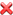 